EDITAL INT/MARCA N°008/2019PRÉ-SELEÇÃO DE ALUNOS DO CURSO DE MEDICINA VETERINÁRIA DA UNIVERSIDADE DE BRASÍLIA AO PROGRAMA DE MOBILIDADE ACADÊMICA ESTUDANTIL NO ÂMBITO DO PROGRAMA MARCA – MERCOSUL/2019, A SER REALIZADO NO SEGUNDO SEMESTRE DE 2019Anexo I – MODELO DE ENVIOEnvie sua documentação de modo organizado. Cada documento (item 4) deve ser nomeado conforme o exemplo A e enviado conforme B: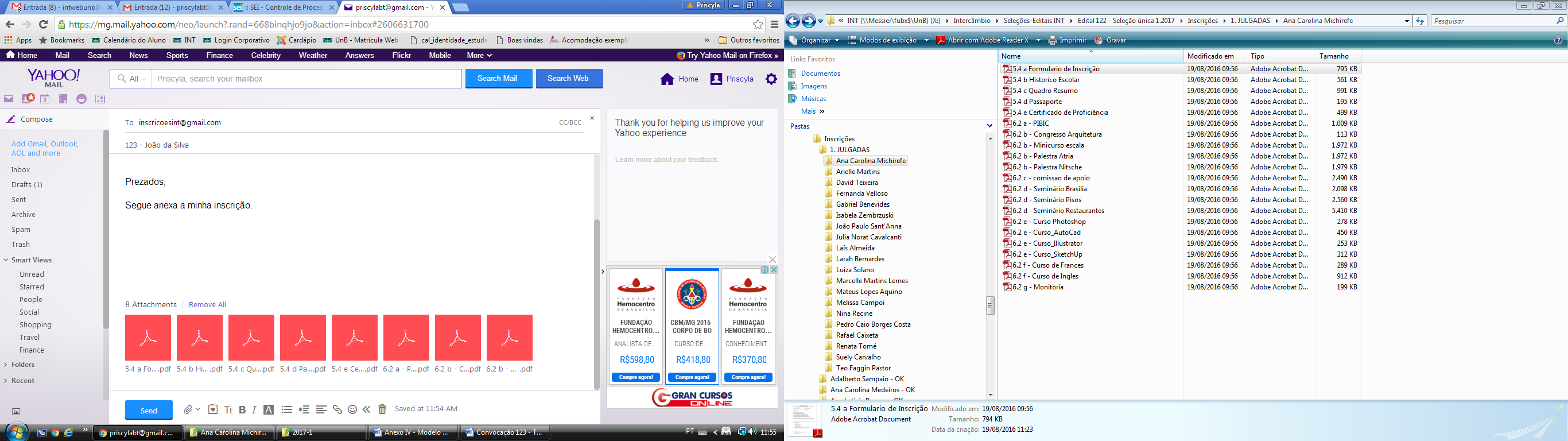 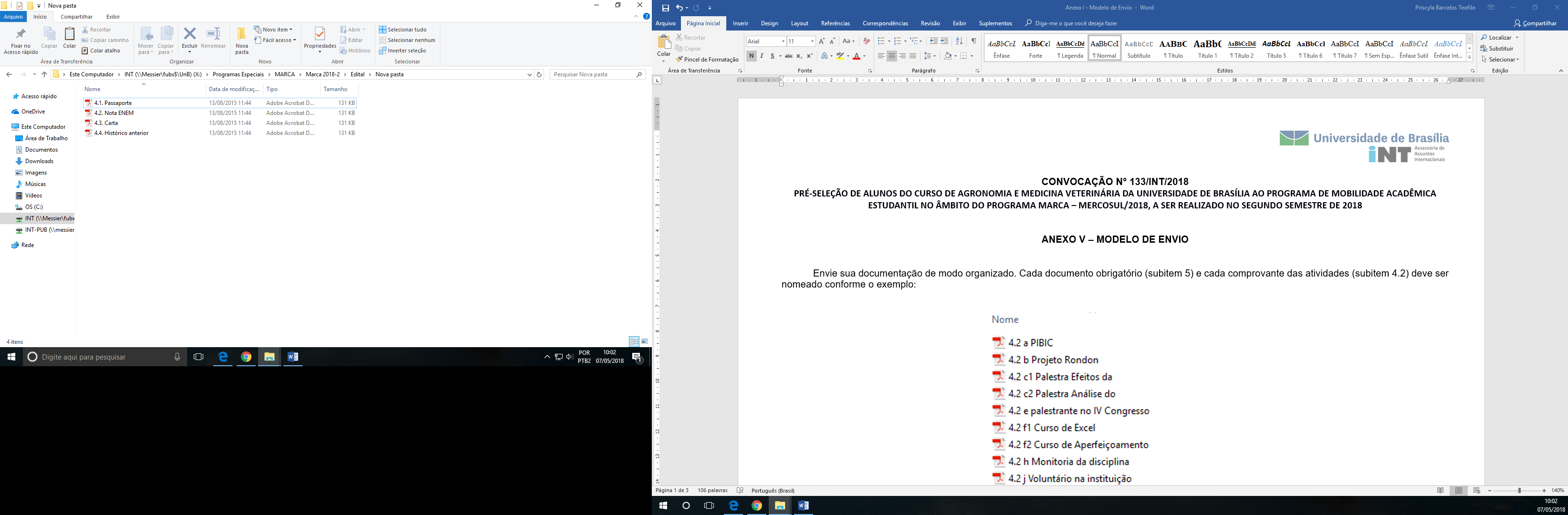 Toda a documentação referida no item 4 deverá ser enviada em um único e-mail. 